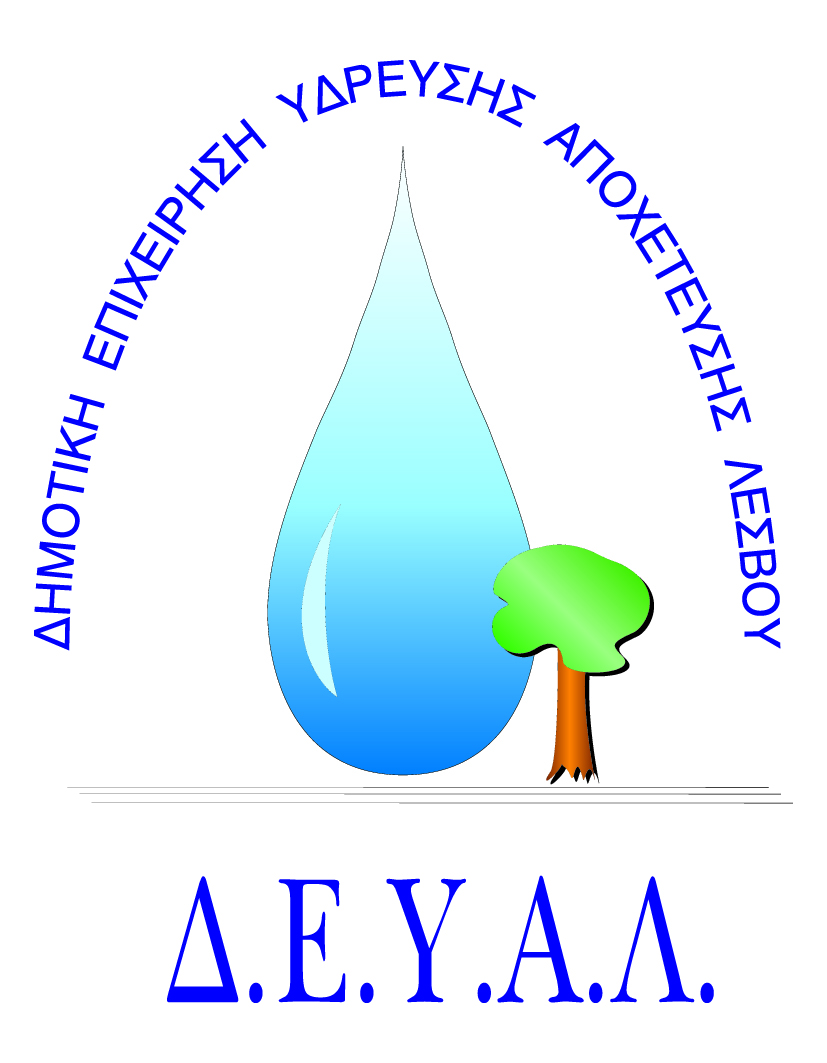 ΔΙΑΔΗΜΟΤΙΚΗ ΕΠΙΧΕΙΡΗΣΗ                                                            Ημερομηνία: 19/09/2022ΥΔΡΕΥΣΗΣ ΑΠΟΧΕΤΕΥΣΗΣ                                             ΛΕΣΒΟΥ                                                                                                          Προς                                                                                                          Δ.Ε.Υ.Α. ΛέσβουΕΝΤΥΠΟ 1 - ΟΙΚΟΝΟΜΙΚΗ ΠΡΟΣΦΟΡΑ	Προς Υπογραφή Προσφέροντος ή Εκπροσώπου του……………………………………………………… Όνομα υπογράφοντος……………………………………………….Αρ. Δελτίου Ταυτότητας/ΔιαβατηρίουΥπογράφοντος………………………………………………..Ιδιότητα υπογράφοντος…………………………………………… ΘΕΜΑ:  Προμήθεια φυγοκεντρικής αντλίας για τις ανάγκες του Αντλιοστασίου Α2 που τροφοδοτεί τη Δεξαμενή Δ6 της Δ.Ε. Μυτιλήνης.Αρ. πρωτ.:   11510 /19-09-2022Α/ΑΠΟΣΟΤΗΤΑΠΕΡΙΓΡΑΦΗΤΙΜΗ ΜΟΝ. ΚΟΣΤΟΣ11ΦΥΓΟΚΕΝΤΡΙΚΗ ΑΝΤΛΙΑ ΔΡΑΚΟΣ ΠΟΛΕΜΗΣΤΥΠΟΣ: 65.250     ΥΦΙΣΤΑΜΕΝΟ Νο 31363ΕΤΟΣ: 1997,    ΣΤΡΟΦΕΣ: 2900 RPMΠΑΡΟΧΗ: 88m3/h,    ΜΑΝΟΜΕΤΡΙΚΟ ΥΨΟΣ: 60mΚΑΘΑΡΗ ΑΞΙΑΚΑΘΑΡΗ ΑΞΙΑΚΑΘΑΡΗ ΑΞΙΑΚΑΘΑΡΗ ΑΞΙΑΦΠΑ 17%ΦΠΑ 17%ΦΠΑ 17%ΦΠΑ 17%ΣΥΝΟΛΟΣΥΝΟΛΟΣΥΝΟΛΟΣΥΝΟΛΟ